МИНИСТЕРСТВО ОБЩЕГО И ПРОФЕССИОНАЛЬНОГО ОБРАЗОВАНИЯ СВЕРДЛОВСКОЙ ОБЛАСТИГосударственное бюджетное  образовательное учреждение Свердловской области для детей, нуждающихся в психолого-педагогической и медико-социальной помощи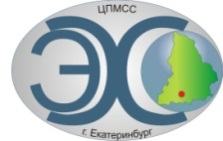 Центр психолого-медико-социального сопровождения «Эхо»ГБОУ СО «ЦПМСС «Эхо»Уважаемые коллеги!ГБОУ СО ЦПМСС  «Эхо» приглашаетспециалистов учреждений коррекционного, дошкольного и начального профессионального образования, учреждений здравоохранения и социальной защиты принять участие 15 ноября 2012г.  в научно-практическом семинаре«Психолого-педагогические и медико-социальные аспекты сопровождения детей с нарушенным слухом»Программа  семинараЗаявку на участие в семинаре и регистрационную карту просим отправитьпо электронной почте с пометкой «Семинар»до 12 ноября 2012 годаE-mail: centrecho@mail.ru, Серёгиной Ирине ИвановнеСтоимость участия в семинаре в качестве слушателей составляет 500 рублей.Оплату производить в бухгалтерию Центра «Эхо» или безналичным платежом по следующим реквизитам: ИНН 6662079370 КПП 667201001 Получатель: Министерство финансов СО (ГБОУ СО «ЦПМСС «Эхо»)Расчетный счет 40601810600003000001 в РКЦ ЕДИНЫЙ г.Екатеринбург БИК 046568000В назначении платежа указать лицевой счет: 23012903230, за оказание информационной и методической помощи (КБК 01200000000000000130)Участникам семинара будет предложен обед стоимостью 140 рублей.Заявку на обед необходимо подать до 12.11.2012\Члены организационного комитета:Кривихина Анна Вадимовна,директор ГБОУ СО ЦПМСС «Эхо», тел./факс (343)257-37-68, centrecho@mail.ruСерегина Ирина Ивановна, зам. директора ГБОУ СО ЦПМСС «Эхо», тел. (343)257-07-50, centrecho@mail.ruРодионова Лариса Григорьевна, педагог-организатор ГБОУ СО ЦПМСС «Эхо», тел.(343)257-02-38, centrecho@mail.ruРЕГИСТРАЦИОННАЯ КАРТАФ.И.О. Место работы (название учрежденияУченая степень, ученое звание: Должность: Е-mail:Телефон 7. Заявка на обед: да, нет (нужное подчеркните)ВРЕМЯТЕМА9.30 - 9.35Открытие  семинараКривихина Анна Вадимовна,директор ГБОУ СО «ЦПМСС «Эхо»9.35 – 10.00Состояние коррекционного образования в Свердловской областиСоловьёва Светлана Викторовна, к.п.н., зав. кафедрой методологии и методики образования детей с ограниченными возможностями здоровья и детей, оставшихся без попечения родителей ГБОУ ДПО СО ИРО, г.Екатеринбург10.00 – 10.20Личностно - профессиональная готовность учителя к работе с детьми, имеющими ограниченные возможностиФилатова Ирина Александровна,д.п.н. профессор,, директор Института специального образования УрГПУ, г.Екатеринбург10.20 – 10.40Состояние кохлеарной имплантации в Свердловской областиКонева Маргарита Викторовна, руководитель Областного детского сурдологического центра (ГБУЗ СО ДКБВЛ НПЦ «Бонум)» , г.Екатеринбург10.40 – 11.00Особенности логопедической работы с детьми после кохлеарной имплантацииУстюжанина Светлана Валерьевна, сурдопедагог ОДСЦ (ГБУЗ СО ДКБВЛ «НПЦ «Бонум») , г.Екатеринбург11.00 – 11.20Медико-социальные аспекты ППМС-сопровождения ребёнка с нарушенным слухом как условие успешной социализацииКозлова Валентина Петровна, д.м.н., проф., засл. врач РФ, зам. директора ГБОУ СО «ЦПМСС «Эхо», г.Екатеринбург11.20 – 12.00Обед12.00 -14.00Сеанс видеоконференцсвязи (прямое включение, г.Москва)12-12.30Модернизация системы коррекционной помощи детям с нарушенным слухом Шматко Наталья Дмитриевна, к.п.н., ведущий научный сотрудник ИКП РАО, г. Москва12.30.-13.00Первоначальный период реабилитации после кохлеарной имплантации СатаеваАльбина Ирековна,научный сотрудник ИКП РАОг. Москва13.00 – 13.25Инклюзивное образование школьников с нарушенным слухом - Соловьева Татьяна Александровна, к.п.н., зав. лабораторией коррекции нарушенной слуховой функции  ИКП РАОг. Москва13.25 – 13.50Новые технологии подготовки и повышения квалификации сурдопедагогов Николаева Татьяна Вячеславовна, к.п.н., зав. лабораторией коррекции нарушенной слуховой функции  ИКП РАОг. Москва13.50 – 14.00Технический перерыв14.00- 16.00Сеанс видеоконференцсвязи (прямое включение, г.Москва)14.00 – 14.05Обращение к участникам конференцииТаварткиладзе Георгий Абелович, д.м.н., профессор, Президент Российского общества аудиологов, директор ФГБУН «Российский научно-практический центр Аудиологии и слухопротезирования», г.Москва14.05 – 14.50Актуальные вопросы генетики в аспекте решения проблем тугоухости и глухотыМаркова Татьяна Геннадьевна, к.м.н., научный сотрудник ФГБУН РНПЦАиС, г.Москва14.50 – 15.20Современные тенденции КИБахшинян  Виген Владимирович, к.м.н., научный сотрудник ФГБУН РНПЦАиС, г.Москва15.20 – 15. 50Организационные вопросы направления на КИ в РНПЦАиСЖеренкова Вера Вячеславовна, координатор по отбору на КИ, сотрудник  ФГБУН РНПЦАиС,г.Москва15.50 – 16.00Окончание работы. Закрытие видеоконференции